 Name:______________________________			Date:English 7									Summer Book Choice #1Title: ______________________________________________Author:____________________________________________  Setting (Time and place):   _____________________________________________________________________________________________________________________________________________________________________________________________________   Conflict (Describe the main character’s problem):   ______________________________________________________________________________________________________________________________________________________________________________________________________Resolution (Describe how the problem was solved):   ___________________________________________________________________________________________________________________________________Plot (Sequence the main events from the story):   1)____________________________________________________________________________________________________________________________________________________________________________________________________   2)____________________________________________________________________________________________________________________________________________________________________________________________________   3)____________________________________________________________________________________________________________________________________________________________________________________________________    4)___________________________________________________________________________________________________________________________________________________________________________________________________   5)___________________________________________________________________________________________________________________________________________________________________________________________________     Theme (What has the character learned over the course of the novel?):   ____________________________________________________________________________________________________________________________________Review:  I do/do not recommend this book because… (Support with details from the text)  _________________________________________________________________________________________________________________________________________________________________________________________________________________________________________ 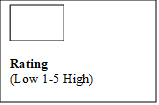 Name:______________________________			Date:English 7									Summer Book Choice #2Title: ______________________________________________Author:____________________________________________  Setting (Time and place):   _____________________________________________________________________________________________________________________________________________________________________________________________________   Conflict (Describe the main character’s problem):   ______________________________________________________________________________________________________________________________________________________________________________________________________Resolution (Describe how the problem was solved):   ___________________________________________________________________________________________________________________________________Plot (Sequence the main events from the story):   1)____________________________________________________________________________________________________________________________________________________________________________________________________   2)____________________________________________________________________________________________________________________________________________________________________________________________________   3)____________________________________________________________________________________________________________________________________________________________________________________________________    4)___________________________________________________________________________________________________________________________________________________________________________________________________   5)___________________________________________________________________________________________________________________________________________________________________________________________________     Theme (What has the character learned over the course of the novel?):   ____________________________________________________________________________________________________________________________________Review:  I do/do not recommend this book because… (Support with details from the text)  _________________________________________________________________________________________________________________________________________________________________________________________________________________________________________ Characters:   Description:   Characters:   Description:   